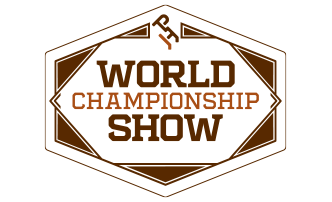  Championship Dog Race Rules & Class Procedures_____________________________________________________________________________________GENERAL RULES:A complete entry will consist of a dog, a Handler, and a Dog Catcher.Entries must be paid in cashEntries must be received by the start of the class just before race.All dogs must be outfitted in a separate collar and leash.Dogs will start on the West end of the arena and run to their catcher on the East end of the arena.  They must then be put back on a leash by the catcher and run to the circle in the center of the arena to be designated as the winner.  No dogs may be carried to the center of the circle.Each dog catcher may bring into the arena one toy or other lure to encourage their dog to the finish line.  Toys and lures must remain with the dog catcher throughout the class and cannot be thrown.Dogs showing aggression towards other dogs or people will be immediately dismissed from the arena.AWARDS:First Place: The first place winner will receive a Dog Bed and Water Bowl.Second Place: Second place will receive a Dog Bed.Third Places: Third place will receive a water bowl.Dog treats will be given to all participants courtesy of Mars.SCHEDULE: Dog races will be held on June 25th in the John Justin Arena following the NSBA Youth Walk-Trot Western Horsemanship 5-10. CLASS PROCEDURE: Check In: All entries will meet in the West Sale Arena and check in during the class just before the race.  At check in, each entry will be assigned a starting position.Entering The Arena: Entries will enter from the West end of the John Justin Arena.  As the entries enter the arena and proceed to their designated starting position, they will be introduced.  Once all entries are in place at the starting line, the Dog Catchers will proceed to the finish line.STATER SIGNALS“Leashes Off” Handlers will remove their dog’s leash.“Ready” Handlers ready their dogs at the starting line.  Dogs may be in a sitting, standing or down position.“WHISTLE” A blow of the whistle means “GO!”False Starts: Any dog crossing the start line before the whistle will be considered a false start and will be required to return to the starting position and the race will be started again.Championship Dog Race Official Entry Form_____________________________________________________________________________________Race Day: Sunday, June 25th:______ $5     Dog Name: __________________________     Breed(s):________________________________Hometown:_______________________________________      Age:_____________________Handler (at starting position):_______________________________________Dog Catcher (at finish line):_________________________________________Does your dog have any special tricks or talents (shaking hands, agility, etc.)?____________________________________________________________________________________________________________________________________________________________Does your dog have any nicknames? ________________________________________________If you could describe your dog in one word, what would it be?______________________________________________________________________________Liability Release:I/we agree to hold the American Paint Horse Association, including its members, officers, directors, and volunteers or employees, and the owners of the premises upon which this event is held, harmless from any claim of loss or injury which may be alleged to have been caused directly or indirectly to any person or thing by act of this dog race while in or upon the event premises or grounds or near any entrances hereto, and I/we will personally assume all responsibility for any such claim.I/we further agree to hold the aforementioned parties harmless from any claim for loss of this dog by disappearance, theft, death, or otherwise and from claim for damage or injury to the dog, whether such loss, disappearance, theft, damage or injury be caused or alleged to be caused by the negligence of the parties aforementioned, or by the negligence of any other person or any other cause or causes.  I/we agree to assume the sole responsibility for and agree to indemnify and save the aforementioned parties harmless from any and all loss and expenses (including legal fees) by reason of the liability imposed by law.Printed Name of Dog Owner: _______________________________   Date:_________________Signature of Dog Owner: __________________________________________